Dorastenecká reprezentácia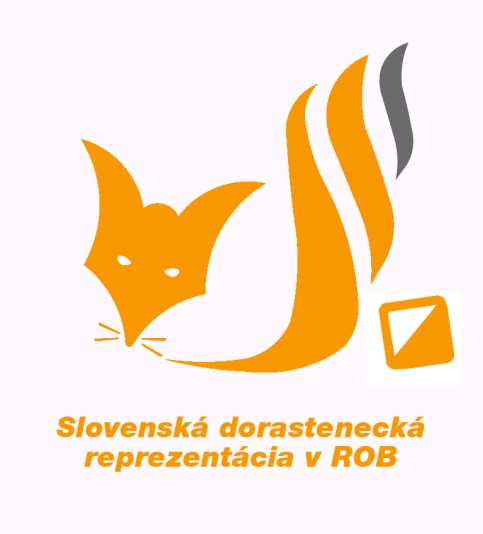 Slovenskej republikyv rádiovom orientačnom behuMlynská 4900 31 Stupavae-mail: szr@szr.skwww.rob.sk	POZVÁNKASústredenie v rádiovom orientačnom behu25. - 27. júna.  2020 – Mošovceakrajské preteky na krátkych tratiach  	Pozývame Ťa na technické reprezentačné sústredenie žiakov a dorastencov v rádiovom orientačnom behu, ktoré sa uskutoční od 25.6.2020 do 27.6.2020v Mošovciach.  	Stretnutie prihlásených účastníkov je 25. 6. 2020 o 9,00 pri futbalovom ihrisku za autocampingom Drienok	Cieľom sústredenia je zlepšovanie technických zručností pretekára pri práci s prijímačom a mapou .Doprava na sústredenie: 	rodičmi Strava:	Začína obedom 25.6.2020 a končí obedom 27.6.2020. Zabezpečený pitný režim vo forme čaju. Poplatky	40,00 Eur .-Prihlášky:	Záväzné prihlášky do 15.06.2020 na adresu:         simecek@jfmed.uniba.sk   alebo SMS na číslo 0905204759   Po tomto termíne je potrebné konzultovať prihlášku s trénerom pre ubytovanie!Povinná výbava:	 Tenisky ( aspoň 2ks len na tréningy v teréne  ), oblečenie na dvojfázový tréning vonku, , prezuvky do chaty, náhradné oblečenie 3x, hygienické potreby, archív máp, tréningové denníky, kartička poistenca, hodinky, rukavice, čiapky,buzoly, prijímače, mapníky,Dobrovoľná výbava: 	spoločenské hry a ďalšia výbava na voľnočasové aktivityÚčastník sústredenia berie nejaké lieky (napíš aké)................., Alergie alebo iné ťažkosti (napíš aké) .........................................PROGRAM SÚSTREDENIA:25.júna 2020	štvrtok 	  9,00 hod.	  zraz účastníkov v Mošovciach10,00 hod.   doobeda preteky v pásme 144 MHz krajské preteky 14,00           Poobede	preteky v pásme  3,5 MHz krajské preteky17,00	        vyhlásenie výsledkov pretekov26.júna 2020:	piatok: 	doobeda	hviezdica 3,5 MHz a 144 MHz		 				poobede	2 kolový šprint 27.júna 2020 	sobota:	doobeda	pretek 144 MHz		 				                        poobede	pretek dvojíc ako družstvo na pásme 3,5 MHz 				17,00		odchod účastníkov zo sústredeniaPaedDr. Šimečková Anna               Trénerka 